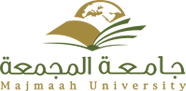 عمادة التعليم الإلكتروني والتعلم عن بعدتقـريـر لمدربي الكليات بالجامعةالمدرب المعتمد لكلية العلوم  بالزلفي    أ. رياض محمد المطيري -  أ. فالح عبدالمحسن الفالحالمدرب المعتمد لكلية العلوم  بالزلفي    أ. رياض محمد المطيري -  أ. فالح عبدالمحسن الفالحالمدرب المعتمد لكلية العلوم  بالزلفي    أ. رياض محمد المطيري -  أ. فالح عبدالمحسن الفالحالمدرب المعتمد لكلية العلوم  بالزلفي    أ. رياض محمد المطيري -  أ. فالح عبدالمحسن الفالحمدربي الاقسام داخل الكليةمدربي الاقسام داخل الكليةالقسمالعدد المتدربين من اعضاء هيئة التدريس1د. محمد وجيه مصطفى أبو السعودعلوم الحاسب الالي والمعلومات92د. ابراهيم شعراني حجي محمودالفيزياء53صلاح عبدالنبي الغريب خافجيالرضيات144مصطفى محمد عبدالرحيم عراقيالمختبرات الطبية105ناصر عبدالرحيم احمداعداد علوم36فايز عبدالله الغفيليالمختبرات الطبية5المدرب المعتمد لكلية العلوم الطبية التطبيقية     أ. كمال علي الصغير صميدةالمدرب المعتمد لكلية العلوم الطبية التطبيقية     أ. كمال علي الصغير صميدةالمدرب المعتمد لكلية العلوم الطبية التطبيقية     أ. كمال علي الصغير صميدةالمدرب المعتمد لكلية العلوم الطبية التطبيقية     أ. كمال علي الصغير صميدةمدربي الاقسام داخل الكليةمدربي الاقسام داخل الكليةالقسمالعدد المتدربين من اعضاء هيئة التدريس1جمال صميدةتقنية الاجهزة الطبية52ايمن الجوهريالمختبرات الطبية63سلامة الدعجةالعلاج الطبيعي74محمود مصلحالتمريض5المدرب المعتمد لكلية التربية بالزلفي    أ. عبدالله بن احمد بن حمد البدرالمدرب المعتمد لكلية التربية بالزلفي    أ. عبدالله بن احمد بن حمد البدرالمدرب المعتمد لكلية التربية بالزلفي    أ. عبدالله بن احمد بن حمد البدرالمدرب المعتمد لكلية التربية بالزلفي    أ. عبدالله بن احمد بن حمد البدرمدربي الاقسام داخل الكليةمدربي الاقسام داخل الكليةالقسمالعدد المتدربين من اعضاء هيئة التدريس1د. عبدالحكيم رضوان سعيدالعلوم التربوية52د. محسن بخيت شعلانالفيزياء73د. راشد بن حمود الثنيانالدراسات الاسلامية74د. محمد بن عبدالعزيز اللاحمالدراسات الاسلامية5عثمان بن راشد الفالحاللغة الانجليزية6جبر بن ضويحي الفحاماللغة العربية7د. عادل التمساحي اللغة العربية اللغة العربية المدرب المعتمد لكلية العلوم والدراسات الانسانية برماح    أ. علي منصور الميمانالمدرب المعتمد لكلية العلوم والدراسات الانسانية برماح    أ. علي منصور الميمانالمدرب المعتمد لكلية العلوم والدراسات الانسانية برماح    أ. علي منصور الميمانالمدرب المعتمد لكلية العلوم والدراسات الانسانية برماح    أ. علي منصور الميمانمدربي الاقسام داخل الكليةمدربي الاقسام داخل الكليةالقسمالعدد المتدربين من اعضاء هيئة التدريس1احمد فضل الله السليمادارة اعمال32محمد سليمان النصياندراسات اسلامية43حمود ابراهيم البطيلغة انجليزية4المدرب المعتمد لكلية المجتمع        أ. سعد عبدالله العشريالمدرب المعتمد لكلية المجتمع        أ. سعد عبدالله العشريالمدرب المعتمد لكلية المجتمع        أ. سعد عبدالله العشريالمدرب المعتمد لكلية المجتمع        أ. سعد عبدالله العشريمدربي الاقسام داخل الكليةمدربي الاقسام داخل الكليةالقسمالعدد المتدربين من اعضاء هيئة التدريس1د. محمد سيد فرج عليالحاسب الالي                                                     32د. الصادق يحيى عبدالله عزه اللغة الانجليزية 33د. محمود رجب يس غنيم العلوم الادارية والانسانية 4المدرب المعتمد لكلية العلوم  والدراسات  الانسانية بالغاط     أ. محمد علي المحيميد المدرب المعتمد لكلية العلوم  والدراسات  الانسانية بالغاط     أ. محمد علي المحيميد المدرب المعتمد لكلية العلوم  والدراسات  الانسانية بالغاط     أ. محمد علي المحيميد المدرب المعتمد لكلية العلوم  والدراسات  الانسانية بالغاط     أ. محمد علي المحيميد مدربي الاقسام داخل الكليةمدربي الاقسام داخل الكليةالقسمالعدد المتدربين من اعضاء هيئة التدريس1طارق زكرياء سليمان اللغة الانجليزية 42مصعب عبدالحميد الحسن نظم المعلومات الادارية 53عبدالعزيز محمد بابكر وحدة الاعداد العام 64عبدالعزيز محمد بابكرتقنية المعلومات 35محمود منير عبيدات تقنية المعلومات4المدرب المعتمد لكلية  ادارة الاعمال        د. طارق محمد حسنين اسماعيلالمدرب المعتمد لكلية  ادارة الاعمال        د. طارق محمد حسنين اسماعيلالمدرب المعتمد لكلية  ادارة الاعمال        د. طارق محمد حسنين اسماعيلالمدرب المعتمد لكلية  ادارة الاعمال        د. طارق محمد حسنين اسماعيلمدربي الاقسام داخل الكليةمدربي الاقسام داخل الكليةالقسمالعدد المتدربين من اعضاء هيئة التدريس1د. امجد جميل الشرفاءالمحاسبة 82د. معتز عبدالله ادارة الاعمال73د. سائد زايد الحورى القانون10المدرب المعتمد لكلية   طب الاسنان بالزلفي         أ. عبدالله بن محمد رافع الشهري المدرب المعتمد لكلية   طب الاسنان بالزلفي         أ. عبدالله بن محمد رافع الشهري المدرب المعتمد لكلية   طب الاسنان بالزلفي         أ. عبدالله بن محمد رافع الشهري المدرب المعتمد لكلية   طب الاسنان بالزلفي         أ. عبدالله بن محمد رافع الشهري مدربي الاقسام داخل الكليةمدربي الاقسام داخل الكليةالقسمالعدد المتدربين من اعضاء هيئة التدريس1معتز عبدالقادر خير الله الجراحة _ الوقاية 72اسعد جاويدالتحفظية _  الاستعاضة8المدرب المعتمد لكلية  التربية بالمجمعة    د. عمر الصعيدي -   د. عبيد عبدالله السبيعيالمدرب المعتمد لكلية  التربية بالمجمعة    د. عمر الصعيدي -   د. عبيد عبدالله السبيعيالمدرب المعتمد لكلية  التربية بالمجمعة    د. عمر الصعيدي -   د. عبيد عبدالله السبيعيالمدرب المعتمد لكلية  التربية بالمجمعة    د. عمر الصعيدي -   د. عبيد عبدالله السبيعيمدربي الاقسام داخل الكليةمدربي الاقسام داخل الكليةالقسمالعدد المتدربين من اعضاء هيئة التدريس1د. مرهف عبدالجبار سقاالدراسات الاسلامية                           8 2             هيثم فاروق شكوكانيالتربية الخاصة 83د. محمود جابر حسن احمد العلوم  التربوية                                                      74د. سر الختم محمد احمد اللغة الانجليزية 115د. عماد حمدي عبداللهاللغة العربية 6المدرب المعتمد لكلية  الهندسة           د. توفيق عبدالله الكنهل المدرب المعتمد لكلية  الهندسة           د. توفيق عبدالله الكنهل المدرب المعتمد لكلية  الهندسة           د. توفيق عبدالله الكنهل المدرب المعتمد لكلية  الهندسة           د. توفيق عبدالله الكنهل مدربي الاقسام داخل الكليةمدربي الاقسام داخل الكليةالقسمالعدد المتدربين من اعضاء هيئة التدريس1حسين الشمريهندسة حاسب 2                   عاطف ابو سليم هندسة حاسب3حسام حبيبة هندسة كهربائية                                                      94مشعل الجربوع هندسة مدنية 65محمد صالح العبيدهندسة مدنية 7